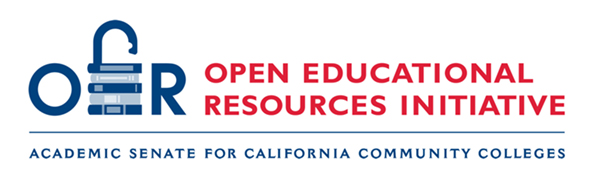 May 5th, 2023What’s new in Spanish OER: Tarea Libre – Resources and Links Shared*please note that some resources may already be on the presentation slides*Today’s webinar listed on the ASCCC OERI websiteNote that you can search past Spanish DL webinars in the “Archived OERI Webinars” table Instructor Guide: Tarea Libre 1Learning H5PHomework for ADAPT on LibreTexts CommonH5P Accessibility GuideLibreTexts BlogADAPT HomepageCristina’s Spanish 1ASarah’s Spanish 120